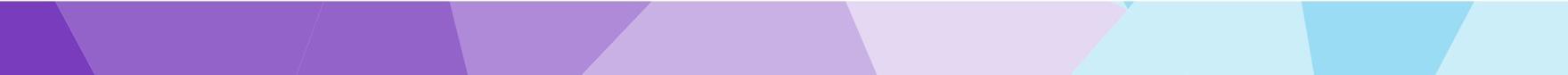 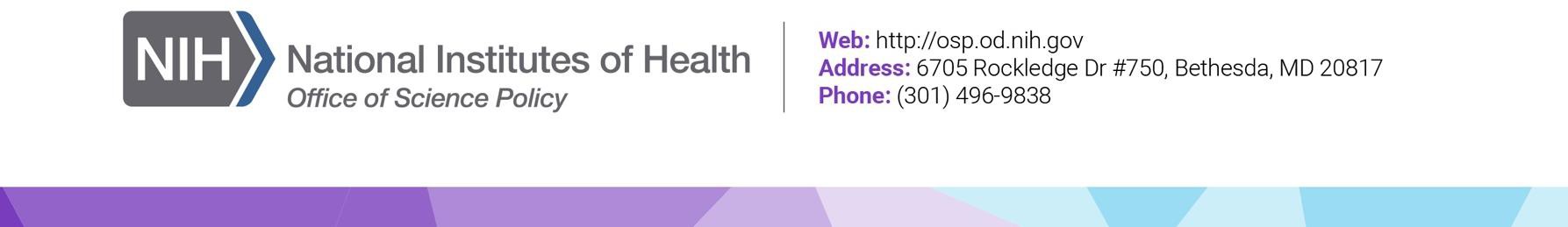 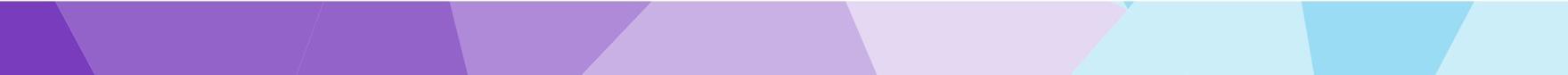 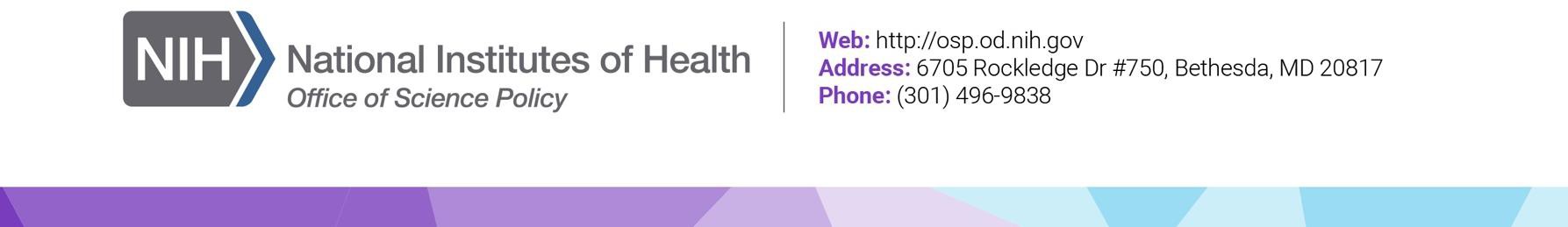 Template for Reporting Incidents Subject to the NIH Guidelines for Research Involving Recombinant or Synthetic Nucleic Acid Molecules to the National Institutes of Health Office of Science Policy (OSP)April, 2019Instructions for Completing this TemplateThe NIH Guidelines for Research Involving Recombinant or Synthetic Nucleic Acid Molecules (NIH Guidelines) states that "...any significant problems, violations of the NIH Guidelines, or any significant research-related accidents and illnesses" must be reported to NIH within 30 days. Certain types of incidents must be reported on a more expedited basis. Spills or accidents occurring in Biosafety Level (BL) 2 laboratories resulting in an overt exposure must be immediately reported to NIH. Spills or accidents occurring in high containment (BL3 or BL4) laboratories resulting in an overt or potential exposure must be immediately reported to NIH. Relevant incidents would include spills and accidents which result in overt exposures to organisms containing recombinant or synthetic nucleic acid molecules in the laboratory, rather than serious adverse events that may occur in the conduct of human gene transfer research.This template is intended to facilitate the reporting of incidents that occur during the conduct of research subject to the NIH Guidelines. Please complete all fields as fully as possible. The use of this template is not required and other formats for submitting reports may be acceptable.Completed reports may be sent to OSP via email at NIHGuidelines@od.nih.govPlease provide a narrative of the incident including a timeline of events. The incident should be described in sufficient detail to allow for an understanding of the nature and consequences of the incident. Include the following information as applicable.A description of:The incident/violation location (e.g. laboratory biosafety level, vivarium, non-laboratory space)Who was involved in the incident/violation, including others present at the incident location?Note – please do not identify individuals by name. Provide only gender and position titles (e.g., graduate student, post doc, animal care worker, facility maintenance worker)Actions taken immediately following the incident/violation, and by whom, to limit any health or environmental consequences of the eventThe training received by the individual(s) involved and the date(s) the training was conductedThe institutional or laboratory standard operating procedures (SOPs) for the research and whether there was any deviation from these SOPs at the time of the incident/violationAny deviation from the IBC approved containment level or other IBC approval conditions at the time of the incident/violationThe personal protective equipment in use at the time of the incident/violationThe occupational health requirements for laboratory personnel involved in the researchAny medical surveillance provided or recommended after the incidentAny injury or illness associated with the incidentEquipment failuresDESCRIPTION OF INCIDENT: (use additional space as necessary)Describe measures taken by the institution to mitigate any problems identified (e.g. training, modifying protocols, use of additional safety equipment). For measures identified but not yet taken, please include a timeline for their implementation (use additional space as necessary):Additional information may be requested by NIH OSP after review of this report depending on the nature of the incident.Submitting this completed template to NIH OSP does NOT fulfill the reporting requirements of other agencies. You should verify with the other parties to whom you must report whether the use of this template is acceptable.Does this incident involve research subject to the NIH Guidelines?YES	☐NOIf no, this incident does not require reporting to OSPInstitution Name:Date of Report:Reporter name and position:Telephone number:Email address:Reporter mailing address:Date of incident:Name of Principal Investigator:Is this an NIH-funded project?YES	☐NOIf yes, please provide the following information (if known)NIH grant of contract number:NIH funding institute or center:NIH program officer (name, email address):What was the nature of the incident?Failure to follow approved containment conditionsFailure to obtain IBC approvalIncomplete inactivationLoss of containmentLoss of a transgenic animalPersonnel exposureSpillOther (please describe):Did the Institutional Biosafety Committee (IBC) approve this research?YES	☐NO  If yes, date of approval:What was the approved biosafety level of the research?BL1BL2	☐BL2+ (describe specific enhancement in report)BL3	☐BL3+ (describe specific enhancement in report)BL4What section(s) of the NIH Guidelines is the research subject to?Has a report of this incident been made to other agencies? If so, please indicateCDC	☐Funding agency/sponsorUSDA	☐State or local Public HealthFDA	☐Law enforcementEPA	☐Other (please describe):OSHANature of recombinant or synthetic material involved in incident (strain, attenuation, etc.)Has the IBC reviewed this incident?YES	☐NOPlease describe the root cause of this incident: